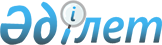 О проектах решений Межгоссовета ЕврАзЭС (высшего органа таможенного союза) на уровне глав государств 27 ноября 2009 года
					
			Утративший силу
			
			
		
					Решение Комиссии таможенного союза от 26 ноября 2009 года № 115. Утратило силу решением Коллегии Евразийской экономической комиссии от 17 июля 2018 года № 112.
      Сноска. Утратило силу решением Коллегии Евразийской экономической комиссии от 17.07.2018 № 112 (вступает в силу по истечении 30 календарных дней с даты его официального опубликования).
      Комиссия таможенного союза решила:
      1. Одобрить уточненный проект повестки дня Межгосударственного Совета Евразийского экономического сообщества (высшего органа таможенного союза) на уровне глав государств на 27 ноября 2009 года.
      2. Одобрить и внести на очередное заседание Межгосударственного совета ЕврАзЭС (высшего органа таможенного союза) на уровне глав государств уточненные проекты решений:
      -"О Докладе о ходе реализации Плана действий по формированию таможенного союза в рамках Евразийского экономического сообщества";
      -"О вопросах организации деятельности Комиссии таможенного союза";
      -"Об Экспертном совете в рамках таможенного союза";
      -"О едином таможенно-тарифном регулировании в таможенном союзе Республики Беларусь, Республики Казахстан и Российской Федерации";
      -"О едином нетарифном регулировании таможенного союза Республики Беларусь, Республики Казахстан и Российской Федерации";
      -"О вопросах деятельности Секретариата Комиссии таможенного союза";
      -"О проекте сметы расходов Комиссии таможенного союза на 2010 год";
      -"Об Интегрированной информационной системе внешней и взаимной торговли таможенного союза".
      Члены Комиссии таможенного союза:
					© 2012. РГП на ПХВ «Институт законодательства и правовой информации Республики Казахстан» Министерства юстиции Республики Казахстан
				
От Республики
Беларусь
От Республики
Казахстан
От Российской
Федерации
А.Кобяков
У.Шукеев
И.Шувалов